Vocabulary: Estimating Population Size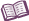 VocabularyPercent error – the difference between an estimated value and the true value, expressed as a percent.Use the following equation to calculate the percent error:	percent error =  • 100For example, if the actual value is 200 and the estimated value is 175, then the percent error is calculated as follows:	percent error 	= 	 • 100		=	 • 100		=	–12.5%A negative percent error means the estimated value is less than the actual value.A positive percent error means the estimated value is greater than the actual value.Population – an entire group of objects or individuals.Sample – a part of a population selected to represent the population.